The City School
North Nazimabad Boys Campus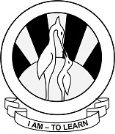 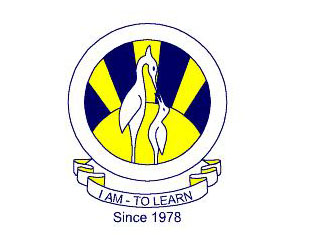 Class: 10Subject: IslamiyatName:    M.Irfan								Date: 18-03-2016Topical past paper’s  Questions1 The History and Importance of the Quran . . . . . . . . . . . . . . . . . . . . . . . . . . 2 The Life and Importance of the Prophet Muhammad . . . . . . . . . . . . . . . . . . . . 3 The First Islamic Community . . . . . . . . . . . . . . . . . . . . . . . . . . . . . . . . . 4  The History and Importance of the Hadiths . . . . . . . . . . . . . . . . . . . . . . . . . 5 The Rightly Guided Caliphs . . . . . . . . . . . . . . . . . . . . . . . . . . . . . . . . . . 6 The Articles of Faith . . . . . . . . . . . . . . . . . . . . . . . . . . . . . . . . . . . . . . 7 The Pillars of Islam . . . . . . . . . . . . . . . . . . . . . . . . . . . . . . . . . . . . .	Q N2011/P1/2(a) Give an account of how the Qur’an developed into book form. [10](b) What is the significance to Muslims today of having the Qur’an in the form of a book?[4]Q J2011/P1/2(a) From the Qur’anic passages you have studied, outline the relationship between God andtwo of His messengers who were sent before the Prophet Muhammad. [10](b) Explain why God sends his revelations through messengers. [4]Q N2010/P1/2(a) Describe how the two main sources of Islamic legal thinking are related. [10](b) Give an example to show how the Qur’an could be used in the exercise of qiyas(analogy).4]Q J2010/P1/2(a) Give an account of how the Qur’an was compiled in the years following the Prophet’s death.[10](b) Explain why the first community of Muslims thought it was necessary to compile the Qur’an.[4]Q N2009/P1/2(a) Write an account of the ways in which the Qur’an was revealed to the Prophet between theyears 610 and 632. [10](b) What does the Prophet’s first experience of revelation tell us about the nature of prophethoodin Islam? [4]Q J2009/P1/2(a) How are the Qur’an and Hadiths used together in Islamic legal thinking? [10](b) Why do some legal scholars reject the use of analogy (qiyas)? [4]Using passages you have studied, write about the main teachings about God in the Qur’an. [10] (b) How might these teachings affect a Muslim’s life today? [4GCE O LEVEL - ISLAMIYAT 2058Q Specimen 2009/P1/2(a) Trace the main stages in the compilation of the Qur’an in the time of the caliphs Abu Bakrand ‘Uthman. [10](b) Discuss the most important features of the teachings in the Qur’an about the Messengersof God. [4]2 (a) Write about the experiences of two prophets you have studied in the Qur’an (not including the Prophet Muhammad). [10] (b) What lessons can Muslims learn from these stories?TOPICAL QUESTIONQ N2011/P1/3(a) Write about the Prophet Muhammad’s interaction with the Quraysh while he lived in Makka,before and after revelation. [10](b) Why did the Quraysh feel they needed to reject the Prophet’s message? [4]Q N2011/P1/4(a) Describe the Prophet’s conduct as leader in two of the battles he fought in. [10](b) What can Muslim leaders today learn from the Prophet’s conduct in their relations with otherstates? [4]Q J2011/P1/3(a) Give an account of the events of the Prophet’s night journey and ascension [‘Israwa-mi’raj].[10](b) Explain the importance of this event to the Prophet himself. [4]Q N2010/P1/3(a) Describe the main difficulties encountered by the Prophet himself during his time in Makkaafter his call to prophethood. [10](b) How does his conduct in one of these difficulties provide an example for Muslims today?[4]Q N2010/P1/5(a) Outline the main events of the Prophet’s journey from Makka to Madina. [10](b) What was the significance of this journey for the Muslims? [4]Q J2010/P1/3(a) Write about the life of the Prophet up until the first revelation. [10](b) Why was his relationship with his wife Khadija important for him? [4]Q J2010/P1/4(a) Describe the events relating to the Prophet’s experiences in caves. [10](b) Explain the significance of one of these experiences for the development of Islam.                  [4]Q N2009/P1/3(a) Describe two events from the life of the Prophet that illustrate the way he treated non-Muslims. [10](b) How can these examples help Muslims today in their relationships with non-Muslims?[4]Q Give an account of the migration of the early Muslims to Abyssinia. [10] (b) What was the significance of this migration for the early Muslim community?Q (a)Describe the events of the final year of the Prophet’s life. [10] (b) Explain how any two teachings given in the Prophet’s Farewell Sermon can help Muslim communities today. [4]3 (a) Write about the Prophet’s night journey and ascension [al-‘israwa-mi’raj]. [10] (b) How did this journey help the Prophet in his mission? [4]Q(a)Write about the brotherhood that developed between the new community of Muslims in Madina. [10]             (b) How is this brotherhood a good example for Muslim communities now?TOPICAL QUESTION BANK 5GCE O LEVEL - ISLAMIYAT 2058Q N2009/P1/5(a) Trace the events that led up to the Prophet’s migration (hijra). [10](b) Explain the importance of the Pledges of ‘Aqaba to the Prophet in the period leading up tothe migration. [4]Q J2009/P1/3(a) Describe the events of two of the battles fought by the Prophet while he was leader of thecommunity at Madina. [10](b) How does his conduct in one of these battles provide a model for Muslims today when theyface difficulties? [4]Q J2009/P1/4(a) Write an account of the first migration (hijra) of the Muslims to Abyssinia. [10](b) Why did the people of Makka pursue these Muslims? [4]Q Specimen 2009/P1/3(a) Give an account of the Prophet’s first experience of receiving revelation. [10](b) Explain the meaning of the title ‘Seal of the Prophets’. [4]Q Specimen 2009/P1/4(a) Give an examples from what the Prophet did and said that show his attitude towards the following: partners in marriage, friends, and enemies. [10](b) From one of your choices, explain how Muslims today can follow the Prophet’s example.[4]Q Specimen 2009/P1/5(a) Describe the main events that involved the Prophet with Abu Talib and Abu Sufyan.[10](b) Explain why the death of Abu Talib threatened the Prophet’s security in Makka. [4]Q N2011/P1/5(a) Write about the life of Aisha during the Prophet’s lifetime. [10](b) How can she be seen as a role model for Muslims now? [4]Q J2011/P1/4(a) Write an account of the following figures during the lifetime of the Prophet: Hamza, ‘AbuBakr and ‘Ali. [10](b) Explain why one of these figures was important in the development of the Islamic community.[4]Q J2011/P1/5(a) Describe the difficulties faced by the followers of the Prophet in Makka. [10](b) What can these stories teach Muslims in their everyday lives today? [4]Q N2010/P1/4(a) Write about the major contributions made to Islam by Abu Bakr during the Prophet’s lifetime.[10](b) Why was Abu Bakr given the title ‘Saviour of Islam’? [4]Q J2010/P1/5(a) Describe the teachings of Islam about the position of women as wives, mothers and daughters.[10](b) What do these teachings tell us about the relationship between men and women? [4]Q N2009/P1/4(a) Write briefly about the conversion to Islam of Abu Bakr, ‘Umar, ‘Uthman and ‘Ali. [10](b) In what ways did the conversion of ‘Umar help the young Muslim community? [4]Q J2009/P1/5(a) Write accounts of the lives of the Prophet’s two grandsons al-Hasan and al-Husayn.[10](b) Explain why they each died in the way they did. [4]Q(a) Give an account of the lives of the Prophet’s four daughters. [10] (b)  Can Muslims learn from the Prophet’s bond with Fatima? Give reasons for your answer  [4]Q N2011/P2/2(a) Outline the main teachings of the Hadiths you have studied, from the passages set forspecial study, about the responsibilities of individual Muslims. [10](b) Explain by giving an example how a Hadith has been used together with the Qur’an inworking out an Islamic law. [4]Q J2011/P2/2(a) What part do Hadiths play in Islamic legal thinking? [10](b) What is the importance of consensus (ijma) in Islam? [4]Q N2010/P2/2(a) How have the Hadiths of the Prophet been used as a source of guidance by Muslims?[10](b) ‘Truly, My mercy overcomes My wrath.’ This is a Hadith Qudsi. What is special aboutHadiths of this kind? [4]Q J2010/P2/2(a) How did the compilers of Hadiths (muhaddithun) judge between acceptable and unacceptableHadiths? [10](b) How are the Qur’an and Hadith employed in working out Islamic law? [4]Q N2009/P2/2(a) Describe the methods employed by the compilers of the major books of Hadith to ensurethe Hadiths they collected were authentic. [10](b) Why is it important for Muslims to have collections of authentic Hadiths? [4]Q J2009/P2/2(a) Outline the main teachings of the Hadiths you have studied about the importance of Muslimcommunal life. [10](b) Explain the main differences between musnadand musannafHadiths. [4]GCE O LEVEL - ISLAMIYAT 2058 Q Specimen 2009/P2/2(a) Outline the main teachings of the Hadiths you have studied about the responsibilities ofindividual Muslims. [10](b) Explain the importance of the isnadand the matnin deciding that a Hadith is authentic  [4]Q(a)Write about the structure of a Hadith and describe the main methods used by the compilers of Hadiths to establish their genuineness.  [10](b)What was the significance of the Prophet not allowing the writing down of Hadiths in the early days of his prophethood? [4]Q(a) Describe how the Hadiths are used in establishing law in Islam. [10] (b) ‘My community will never agree upon an error’. In your opinion why is this Hadith important for the practice of consensus (ijma)?Q N2011/P2/3(a) Briefly describe the main events of the caliphate of any two of the rightly guided caliphsgiven below:(i) Abu Bakr(ii) ‘Umar(iii) ‘Uthman [10](b) In your opinion what was the most important task that faced Abu Bakr on becoming caliph?Briefly discuss. [4]Q J2011/P2/3(a) Write a detailed account of the administrative measures put in place by ‘Umar during hiscaliphate. [10](b) ‘‘Umar’s caliphate is regarded as the golden period of early Islamic history’. Discuss.[4]Q N2010/P2/5(a) What were the main events of the caliphate of ‘Ali? [10](b) Why do you think Mu’awiya refused to accept ‘Ali as caliph? [4]Q J2010/P2/3(a) What major events took place during the caliphate of ‘Uthman? [10](b) Explain why ‘Uthman encountered difficulties in the later years of his caliphate and was  assassinated.									 [4)Q N2009/P2/3(a) Describe Abu Bakr’s activities against the false prophets and apostate tribes. [10](b) Why is Abu Bakr called the Saviour of Islam? [4]Q J2009/P2/3(a) Trace the expansion of the Islamic empire under the rule of the caliph ‘Umar. [10](b) What does the way he died tell us about his character? [4]Q J2009/P2/4(a) Describe the main events of the caliphate of ‘Ali. [10](b) Explain why Talha and Zubayr opposed ‘Ali. [4]Q Specimen 2009/P2/3(a) Write an account of the major challenges that faced Abu Bakr during his caliphate. [10](b) Explain why he was known as the Honest One (al-Siddiq), and the Saviour of Islam. [4](a) What were the consequences of ‘Uthman’s murder? [10] (b) ‘IbnMuljam’s murder of ‘Ali was unjustified’. Discuss, giving reasons for your answer.Q (a)Write about how the four Rightly Guided Caliphs ruled during their caliphates in accordance with Islamic values. [10(b)Choose any one practice of the caliphs from Part (a) and explain how governments today could act on it.[4]Q N2011/P2/5(a) Give a full account of the Muslim belief in prophets. [10](b) Briefly explain why Allah revealed different books from time to time. [4]Q J2011/P2/4(a) What does the statement ‘There is no ability or power except through Allah’ tell you aboutMuslim belief in Allah’s predestination and decree? [10](b) To what extent does this belief affect the daily living of Muslims? [4]Q N2010/P2/4(a) Give a descriptive account of the Muslim belief in revealed books. [10](b) Discuss the importance of Jibra’il in comparison to other angels. [4]Q J2010/P2/4(a) What are Muslim beliefs about angels? [10](b) Why is the belief in resurrection important to Muslims in their daily living? [4]Q J2009/P2/5(a) Write about Muslim beliefs in prophets. [10](b) Explain how this belief influences the daily living of a Muslim. [4]Q Specimen 2009/P1/4(a) Give an account of the Muslim belief in angels and God’s predestination and decree.[10](b) Explain the importance to the community of Muslims of congregational prayers on Fridays and pilgrimage (4)Q (a) Outline the practice of almsgiving (zakat) in Islam.				[4](B)Who do you think benefits more from the payment of zakat and why, the giver or the receiver? [4]Q (a) Give an account of Muslim belief in prophets and the messages they preached. [10] (b) How are these prophets and their messages important for Muslims?Q(a)How are individuals and the community benefited by almsgiving (zakat )? [10] (b) Why are Muslims encouraged to pay sadaqa during Eid-al-Fitr ? [4 (a) Write a description of the Muslim teachings about jihad. [10(b) Why is greater jihad considered the more important? [4]